3GPP TSG-RAN WG4 Meeting # 104-e 												R4-21xxxxxElectronic Meeting, 15– 26 August, 2022Agenda item:			4.3.3Source:	Moderator (Huawei)Title:	Email discussion summary for [104-e][302] NR_Conformance_MaintenanceDocument for:	Information0 IntroductionThe scope of this email discussion is to discuss the contributions submitted at agenda 4.3 on NR BS conformance maintenance. Topic #1: Clarification on RMS detection modeTopic #2: Additional BS conformance to other standardsTopic #3: Clarifications of BS type for band n46 and n102Topic #4: Correction of the OBUE frequency range definition for FR2Topic #5: Corrections for the NB-IoT requirements in NR in-bandTopic #1: Clarification on RMS detection modeCompanies’ contributions summary (Category A CRs are not listed)Companies views’ collection for 1st round 1.2.1 CRs/TPs comments collectionSummary for 1st round 1.3.1CRs/TPsModerator tries to summarize discussion status for 1st round and provides recommendation on CRs/TPs Status updateNote: The tdoc decisions shall be provided in Section 3 and this table is optional in case moderators would like to provide additional information. Discussion on 2nd round (if applicable)2 Topic #2: Additional BS conformance to other standards2.1 Companies’ contributions summary(Category A CRs are not listed)2.2 Companies views’ collection for 1st round 2.2.1 CRs/TPs comments collection2.3 Summary for 1st round 2.3.1CRs/TPsModerator tries to summarize discussion status for 1st round and provides recommendation on CRs/TPs Status updateNote: The tdoc decisions shall be provided in Section 3 and this table is optional in case moderators would like to provide additional information. 2.4 Discussion on 2nd round (if applicable)3 Topic #3: Clarifications of BS type for band n46 and n1023.1 Companies’ contributions summary(Category A CRs are not listed)3.2 Companies views’ collection for 1st round 3.2.1 CRs/TPs comments collection3.3 Summary for 1st round 3.3.1CRs/TPsModerator tries to summarize discussion status for 1st round and provides recommendation on CRs/TPs Status updateNote: The tdoc decisions shall be provided in Section 3 and this table is optional in case moderators would like to provide additional information. 3.4 Discussion on 2nd round (if applicable)4 Topic #4: Correction of the OBUE frequency range definition for FR24.1 Companies’ contributions summary(Category A CRs are not listed)4.2 Companies views’ collection for 1st round 4.2.1 CRs/TPs comments collection4.3 Summary for 1st round 4.3.1CRs/TPsModerator tries to summarize discussion status for 1st round and provides recommendation on CRs/TPs Status updateNote: The tdoc decisions shall be provided in Section 3 and this table is optional in case moderators would like to provide additional information. 4.4 Discussion on 2nd round (if applicable)5 Topic #5: Corrections for the NB-IoT requirements in NR in-band5.1 Companies’ contributions summary(Category A CRs are not listed)5.2 Companies views’ collection for 1st round 5.2.1 CRs/TPs comments collection5.3 Summary for 1st round 5.3.1CRs/TPsModerator tries to summarize discussion status for 1st round and provides recommendation on CRs/TPs Status updateNote: The tdoc decisions shall be provided in Section 3 and this table is optional in case moderators would like to provide additional information. 5.4 Discussion on 2nd round (if applicable)6 Recommendations for Tdocs6.1 1st round New tdocsExisting tdocsNotes:Please include the summary of recommendations for all tdocs across all sub-topics incl. existing and new tdocs.For the Recommendation column please include one of the following: CRs/TPs: Agreeable, Revised, Merged, Postponed, Not PursuedOther documents: Agreeable, Revised, NotedFor new LS documents, please include information on To/Cc WGs in the comments columnDo not include hyper-links in the documents6.2 2nd round Notes:Please include the summary of recommendations for all tdocs across all sub-topics.For the Recommendation column please include one of the following: CRs/TPs: Agreeable, Revised, Merged, Postponed, Not PursuedOther documents: Agreeable, Revised, NotedDo not include hyper-links in the documentsAnnex Contact informationNote:Please add your contact information in above table once you make comments on this email thread. If multiple delegates from the same company make comments on single email thread, please add you name as suffix after company name when make comments i.e. Company A (XX, XX)T-doc numberCompanyProposal summaryR4-2212503Huawei, HiSiliconDraft CR to 38.141-1: Clarification on RMS detection modeReason for change:	RMS detection mode is defined for ACLR while the required measurement duration is not clarified. The corresponding changes for other requirements using RMS detection were agreed in RAN4#102-e meetingCR/TP numberComments collectionR4-2212503R4-2212503R4-2212503CR/TP numberCRs/TPs Status update recommendation  XXXBased on 1st round of comments collection, moderator can recommend the next steps such as “agreeable”, “to be revised”T-doc numberCompanyProposal summaryR4-2212506Huawei, HiSiliconDraft CR to 38.141-1: Additional BS conformance to other standardsReason for change:	In the final draft of EN 301 908-24, additional BS conformance to other standards was defined. The conformance with the requirements in ETSI EN 301 908-24 can also equally be demonstrated through MSR standards such as ETSI EN 301 908-18 for BS type 1-C, ETSI EN 301 908-23 for BS type 1-H and 1-O. But in current 38.141-1 and 38.141-2 such equal demonstration is missing.R4-2212509Huawei, HiSiliconDraft CR to 38.141-2: Additional BS conformance to other standardsReason for change:	In the final draft of EN 301 908-24, additional BS conformance to other standards was defined. The conformance with the requirements in ETSI EN 301 908-24 can also equally be demonstrated through MSR standards such as ETSI EN 301 908-18 for BS type 1-C, ETSI EN 301 908-23 for BS type 1-H and 1-O. But in current 38.141-1 and 38.141-2 such equal demonstration is missing.CR/TP numberComments collectionR4-2212506R4-2212506R4-2212506R4-2212506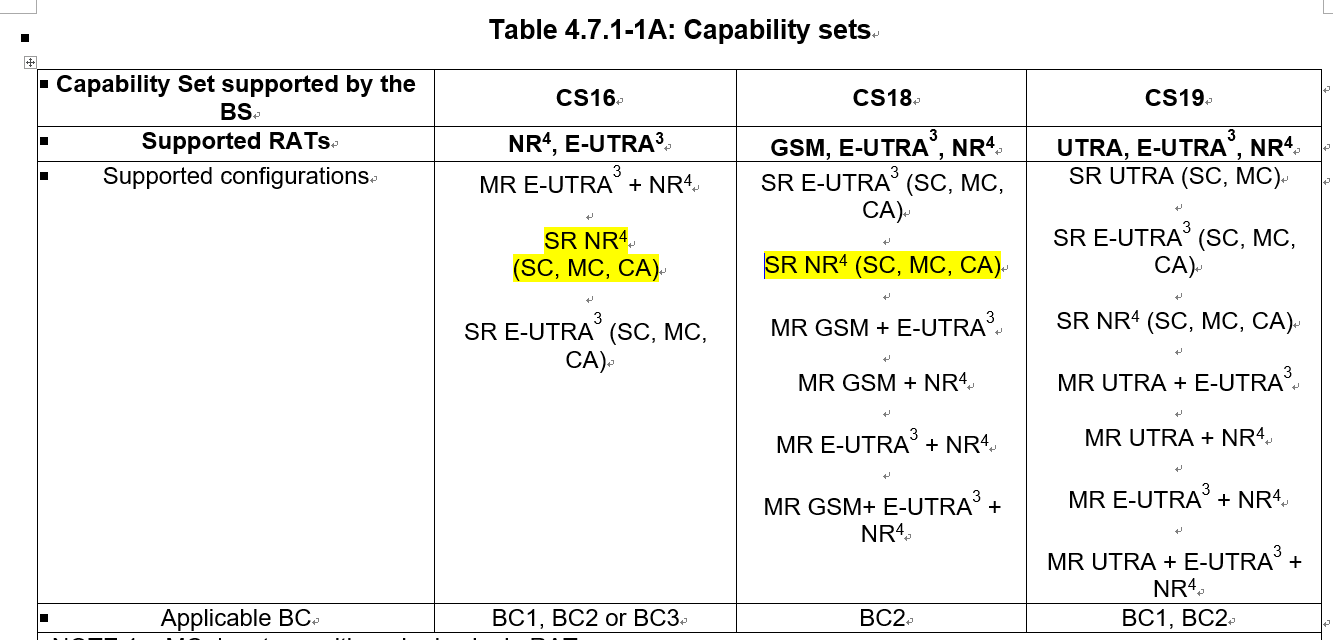 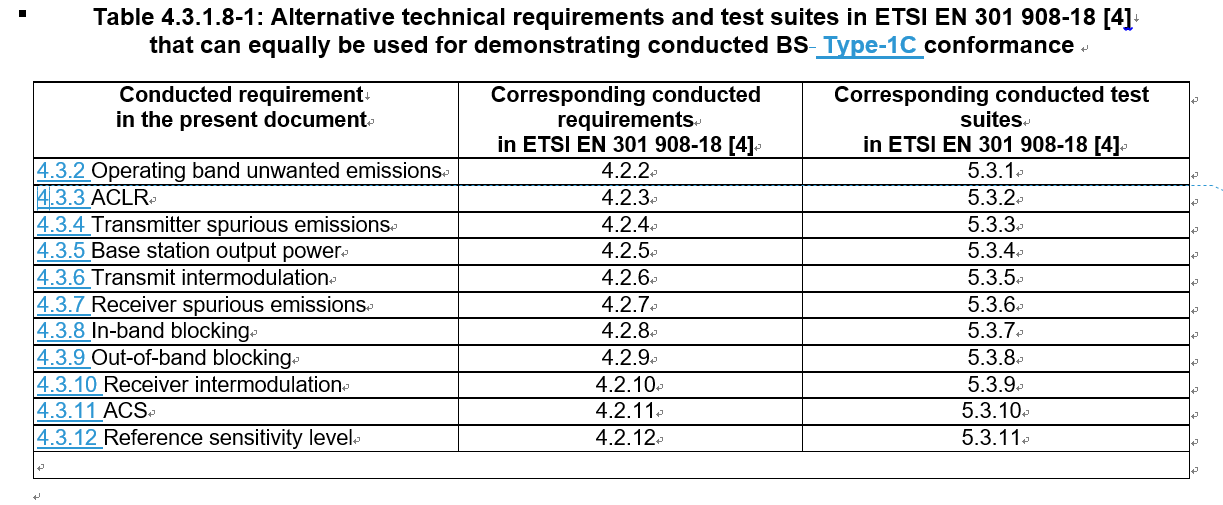 R4-2212506R4-2212506R4-2212509R4-2212509R4-2212509R4-2212509R4-2212509CR/TP numberCRs/TPs Status update recommendation  XXXBased on 1st round of comments collection, moderator can recommend the next steps such as “agreeable”, “to be revised”T-doc numberCompanyProposal summaryR4-2213987Nokia, Nokia Shanghai BellCR to TS 38.141-2 with clarifications of BS type for band n46Reason for change:	During RAN4#102-e meeting agreed R4-2205198 that included clarifications for band n46. Also during RAN4#103 CRs were agreed with updates to 38.104 and 38.141-1. However there was missing update for TS 38.141-2 for transmitter and receiver part. This CR introduce this missing sentence. Also update is proposed in in Measurement uncertainty section where band n46 was removed.  R4-2213988Nokia, Nokia Shanghai BellCR to TS 38.141-2 with clarifications of BS type for band n46 and n102Reason for change:	RAN4#102-e and RAN4#103-e meeting agreed CRs (R4-2205199, R4-2209812, R4-2209813, R4-2209810, R4-2209809) that included clarifications for band n46 and n96 and n102 for TS 38.104 and TS 38.141-1. However there was missing update for TS 38.141-2. This CR introduce missing sentences for transmitter and receiver sections. Also, update is proposed in in Measurement uncertainty section where band n46 and band n102 were removed.   CR/TP numberComments collectionR4-2213987R4-2213987R4-2213987R4-2213988R4-2213988R4-2213988CR/TP numberCRs/TPs Status update recommendation  XXXBased on 1st round of comments collection, moderator can recommend the next steps such as “agreeable”, “to be revised”T-doc numberCompanyProposal summaryR4-2214026Huawei, HiSilicondraft CR to TS 38.141-2: correction of the OBUE frequency range definition for FR2, Rel-15Reason for change:	During the work on the M.2070 updates for the IMT-2020, it was observed that the OBUE text for the FR2 requirements definition and its applicable frequency range is defined in a confusing and unclear way. This CR is correcting this issue.CR/TP numberComments collectionR4-2214026R4-2214026R4-2214026CR/TP numberCRs/TPs Status update recommendation  XXXBased on 1st round of comments collection, moderator can recommend the next steps such as “agreeable”, “to be revised”T-doc numberCompanyProposal summaryR4-2214024Huawei, HiSilicondraft CR to TS 38.141-1: corrections for the NB-IoT requirements in NR in-band, Rel-16Reason for change:	It was observed that the specification of the BS RF requirements for the NB-IoT operation in NR in-band is not precise enough in the TS 38.141-1 specification. Related corrections and clarifiactrions are introduced in this CR.CR/TP numberComments collectionR4-2214024R4-2214024R4-2214024CR/TP numberCRs/TPs Status update recommendation  XXXBased on 1st round of comments collection, moderator can recommend the next steps such as “agreeable”, “to be revised”TitleSourceCommentsWF on …YYYLS on …ZZZTo: RAN_X; Cc: RAN_YTdoc numberTitleSourceRecommendation  CommentsR4-210xxxxCR on …XXXAgreeable, Revised, Merged, Postponed, Not PursuedTdoc numberTitleSourceRecommendation  CommentsR4-210xxxxCR on …XXXAgreeable, Revised, Merged, Postponed, Not PursuedR4-210xxxxWF on …YYYAgreeable, Revised, NotedR4-210xxxxLS on …ZZZAgreeable, Revised, NotedCompanyNameEmail address